                  Protokoll                                  frahovedstyremøte 8/2017Det ble avholdt styremøte i Juristenes Hus torsdag 2. november 2017. Møte varte fra 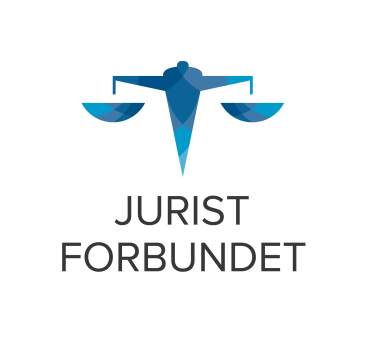 kl. 10.00 – 16.00 Til stedeFra hovedstyret	Curt A Lier (sakene 94 – 97 og 106 nr. 1), Susanne Eliassen, Karoline Dystebakken, Sverre Bromander, Ingjerd Thune, Jørn H Hammer, Bernt Almbakk (vara) og Annette NarverudForfall	Frank Grønås, Lars Sørensen, Lars Marius Heggberget og Marta Trzcinska SlindeFra sekretariatet	Magne Skram Hegerberg og Mette-Sofie Kjølsrød			Gry Hellberg Munthe var til stede under sak 95.			Michael Pocock Krane var til stede under sakene 102 og 104DagsordenSak 94/17	Presidenten 							              Evalueringene fra forrige styremøtePresidenten gikk gjennom evalueringene fra styremøte 7/17.			          Presentasjon av funn fra stordataundersøkelseJan Glendrange og Olav Magnus Linge fra Zynk presenterte verktøyet Q-ball og noen av funnene knyttet til Juristforbundet fra en stordata-undersøkelse som er gjennomført. 		Eventuelle fremtidige oppdrag og samarbeid vurderes.		Informasjon fra presidentenPresidenten redegjorde for status i Elise-prosjektet. Prosjektet er et forskningsbasert program som går over 1 år og som har som mål å få flere kvinner inn i ledelsen i advokatbransjen.  Presidenten har besøkt en rekke advokatkontorer og fått positiv respons på prosjektet.Han informerte videre om blant annet:Juristforbundet har avgitt høringsuttalelse på høring om   	       Ny Personopplysningslov – gjennomføring av personvernforordningen i norsk rett Statsbudsjettet 2018, særlig fokus på den betydelige reduksjonen i støtten til rettshjelptiltakene.Akademikerne fylte 20 år den 25.10 - konferanseTopptillitsvalgtkonferansen 2. – 3. nov. avlystOversikt over gjennomførte møter ble raskt gjennomgåttAv kommende møter ble nevnt: Møte om samarbeid om kriminalitetsbekjempelseForedrag for Kvinnegruppa Ottar Future LawyerForedrag om arbeidsrett for nettverksgruppe i arbeidsrettForedrag for JAV 23. 11.Akademikerne							          Dom i Arbeidsrettssaken mellom Akademikerne-Helse og Spekter vil foreligge i uke 45. Felleskrav fra alle hovedsammenslutningene til Erna Solberg om at den norske modellen må styrkes.Styret påpekte betydningen av at JF kontinuerlig jobber med å bevisstgjøre medlemmene og juristene generelt om verdien av å være organisert.Visepresidenten påpekte under punktet om statsbudsjettet, at kutt i rettshjelptiltakene sammenholdt med endringer og sammenslåing av likestilling og diskrimineringslovene og krav om skriftlighet i saksbehandlingen i nemnda er forhold som får betydning for rettsikkerheten. JF bør se nærmere på dette. Hun sender et notat om saken til presidenten som følger opp problemstillingen videre. Sak 95/17	GeneralsekretærenGeneralsekretæren orienterte om:		         Driften generelt:Høyt aktivitetsnivå, spesielt har CRM, testing og lansering vært arbeidskrevende. Høy aktivitet på alle områder, både arrangementsfronten, advokatkontoret og i LA-teamet.Nytt CRM og nye nettsider på lufta 16. oktober. Lanseringen har gått veldig bra, mange positive tilbakemeldinger fra medlemmer og ansatte. Frem til årsskiftet blir det hovedsakelig fokus på drift (nye arbeidsprosesser og rutiner)Jobber med oppsummeringer av prosjekter og aktiviteter for 2017. Dette vil bli presentert i desembermøte ifm budsjett og prioriteringer for 2018Økonomi: Vi styret mot et overskudd både mht seksjoner/foreninger og sekretariatet.Avtalt møte med Agenda Kaupang i neste uke for oppstart og avklaring av rammer og økonomi for ressursanalysen.Bemanning:CRM på toppen av annen drift har medført stor belastning og aktiviteten på andre områder har måttet vike noe i denne fasen. 24 søknader til den ledige stillingen i LA.Medlem & MarkedCRM hovedprosjektet.  Jobber også med å få ferdig avtale om treningsrabatt. Har vært i kontakt med Sats Elixia, Fresh Fitness og Actic. Har også registrert interesse for bla rabatt på bilkjøp.HR: Ny HR-sjef godt i gang. Tar nå i bruk et enkelt og effektivt system (Simployer) for ledere mht å ha oversikt over og oppfølging av arbeidstid, ferie, sykefravær. Reviderer og oppdaterer den elektroniske personalhåndboken og den lokale tariffavtalen.Ledelse:Den nye ledergruppa har hatt en liten samling hvor vi så på hva skal vi produsere sammen, regi & saker på det ukentlige ledermøtet.Politikk: Høy aktivitet også her. Samarbeider godt med Marked og ny rekord 16/10 – Etter 39 delinger har Curts kommentar til statsbudsjettet nådd over 18000 personerGry Hellberg Munthe presenterte medlemsundersøkelsen fra 2016Lav svarprosent, men likevel signifikante funn.Styret understreket at medlemsundersøkelsene er et svært viktig verktøy for styret og at det er av stor betydning at svarprosenten blir høyest mulig. Svarene på neste medlemsundersøkelse vil blant annet være retningsgivende for styrets prioriteringer i kommende periode. Vedtak 	Styret ber sekretariatet starte arbeidet med ny medlemsundersøkelse så tidlig som mulig. Seksjonene skal involveres i forberedelsene. Medlemsundersøkelsen må være styrebehandlet i god tid til Landsmøte i november 2018.Sak 96/17	SeksjoneneSeksjonenes gikk gjennom saker av betydning for seksjonene. Det ble påpekt at saker av et visst omfang bør sendes hovedstyret i forkant. 		JF-Stat		Sverre Bromander orienterte blant annet om:Det er varslet nedbemanning i utlendingsforvaltningen.	Antall omstillinger i staten ser ut til å vedvare.NAV innkreving skal over til Skatteetaten.Høringsfristen på Påtaleanalysen er ute.	PJ har satt fokus på en praksis i politiet som utelukker politijurister fra å søke lederstillinger som har stillingskoden politioverbetjent. Disse stillingene er forbeholdt søkere med politiutdannelse. Problemstillingen er tatt opp med Sivilombudsmannen. Den er også lagt frem for Statens Pensjonskasse som er bedt om å vurdere hvorvidt dette er en stilling som bør omfattes av særaldersgrensen. Seksjonen jobber med en problemstilling knyttet til lønnsfastsetting for særskilt angitte stillingsgrupper. Vedtak: 	Prinsipielle problemstillinger knyttet til lønnssystemet skal løftes til hovedstyret. JF-S bes om å forberede et grundig diskusjonsgrunnlag i samarbeid med sekretariatet. Saken settes på dagsorden i hovedstyret primo 2018.		JF-Privat		Jørn H Hammer orienterte blant annet om:Oppbyggingen av seksjonen med eksisterende foreninger og ny-opprettede forum.Det planlegges flere ny-etableringer i tiden som kommer, herunder Finansjuristene. Ca. 250 medlemmer har tariffavtale. JF-P sine aktiviteter og planer for 2018 vil være klar i løpet av november.JF-P styret hadde siste styremøte i Sverige hvor det blant annet var lagt inn et interessant besøk hos JUSEK.JURK har henvendt seg til seksjonen med ønske om å innlede et samarbeid knyttet til en undersøkelse i advokatbransjen. JF-P har avslått invitasjonen.Hovedstyret påpekte at slike henvendelser skal forelegges hovedstyret dersom det gjelder undersøkelser på tvers av seksjonene (med unntak av Dommerforeningen). Hovedstyret ønsker å se nærmere på årsaken til at seksjonen har avslått å samarbeide med JURK.Digitaliseringskonferansen avholdes i Høyres Hus 10. november. Ønskelig at hovedstyret drøfter hvordan JF kan bidra til at medlemmene får noe igjen når saksbehandlingen digitaliseres. Se vedtak.Nettsidene til JF-P bygges opp på nytt i samarbeid med sekretariatet.Samarbeid med sekretariatet knyttet til spørsmålet om hvilke opplysninger som skal legges inn om medlemmene i CRM.Forum for yngre jurister er etablert. Dette er et forum på tvers av seksjonene. Ønsker en utredning om Bachelor-problematikken, dvs. om tre-årig utdannelse i rettsvitenskap kan danne grunnlag for medlemskap i Juristforbundet. Planlegger to samlinger for tillitsvalgte første halvdel av 2018, henholdsvis i januar for lokale tillitsvalgte og i mai for øvrige tillitsvalgte. Vedtak	Hovedstyret drøfter hvilken betydningen digitaliseringen av saksbehandlingen får for våre medlemmer og hvordan JF kan bidra til at medlemmene får noe igjen. Saken settes på dagsorden første halvdel av 2018.		JF-Kommune		Bernt Almbakk orienterte blant annet om: Snart i mål med årets lokale forhandlinger i kommunal sektor.Gjennomsnittlig lønnsøkning ser greit ut for juristene. Det har vært lavere konfliktnivå i år enn tidligere. Mange kommunesammenslåinger som først og fremst betyr økt arbeidsbelastning for sekretariatet. KS advokatene ønsker å samarbeide med JF-K om kommuneprosjektet (flere jurister ansatt i kommunal sektor).Oslo 2022 –Akademikerne har som mål å få endret forhandlingsmodellen i Oslo kommune. Det skal utarbeides en god strategi og arbeidet skal forankres grundig i medlemsmassen.Medlemsmøter/samlinger er viktig for juristene i kommunal sektor fordi mange jobber alene og sitter spredt.		JF-Dommerforeningen		Ingjerd Thune orienterte blant annet om:Dommerforeningen er på Facebook. Ønske om å nå ut med informasjon til andre aktører og samarbeidspartnere.Seksjonsstyret har fått ny seksjonskontakt. Det fungerer veldig fint. Dommere får ikke dekket alle utgifter med JUS-kurs av Domstoladministrasjonen eller den enkelte domstol. Det har vært avholdt møte med kompetansekomitéen for dømmende funksjoner hvor dette spørsmålet har vært tatt opp. Dommerforeningen vil ta spørsmålet opp med kompetanseenheten i DA for å finne en ordning som i større grad sikrer at dommere får delta på JUS kurs.Dommerforeningen har hatt møte med styreleder i Domstoladministrasjonen om den årlige lønnsjusteringen for tingrettsdommere og lagdommere.Statsbudsjettet 2018 –kutt i bevilgningene til domstolene. Dommerforeningen skal delta på høringen i Justiskomitéen 3. november. Særdomstolsutvalgets utredning er viktig for Dommerforeningen som blant annet mener de aktuelle sakene er tjent med at det i første omgang fattes forvaltningsvedtak og at sakene ikke starter i domstolene. Videre bør det ikke tas stilling til hvilke domstoler som skal behandle barnesaker før Domstolkommisjonen er ferdig med sitt arbeid. Dommerforeningen mener også at fylkesnemndslederne ikke kan overføres til domstolene. Det må i tilfelle foretas en vanlig utlysingsprosess hvor disse må søke på vanlig måte.		JF-Student		Seksjonen var ikke representert i styremøte.VedtakssakerSak 97/17	Protokoll fra hovedstyremøte 7/2017                                                                   	Protokollen var sendt styrets medlemmer pr e-post 5. 9. Det har kommet inn merknader fra Susanne Eliassen og Ingjerd Thune. Thunes merknader gjaldt utelukkende informasjonssakene fra egen seksjon og er tatt inn i utkastet direkte. 	Styret gikk raskt gjennom endringsforslagene fra Susanne Eliassen. Begge forslagene ble godkjent. 	Vedtak		Protokollen godkjennes med de endringene som var sendt inn skriftlig.Sak 98/17	Pensjonistmedlemmenes plassering i Juristforbundets                                      	organisasjonsstruktur        		Sekretariatet hadde utarbeidet et grundig notat om saken. Styret påpekte at en eventuell endring i pensjonistmedlemmenes formelle tilknytning til Juristforbundet forutsetter endring i vedtektene og at saken således må legges frem for landsmøte i 2018.Styret ønsker en bred forankring av spørsmålet om pensjonistmedlemmenes tilknytning i medlemsmassen. Vedtak:	Notatet fra sekretariatet sendes på høring til seksjonene. Høringsfristen settes til utgangen av mars måned 2018. Notatet sendes leder for styret i pensjonistgruppen. Sak 99/17	Prioriterte prosjekter og satsingsområder for 2018    	Generalsekretæren orienterte kort om innholdet i saksfremlegget og inviterte styret til å fremme synspunkter, diskutere de konkrete spørsmålene og legge frem forslag til prioriteringer og tiltak. 	Styret ga uttrykk for at det er ønskelig å videreføre nåværende tiltak, og at det også er behov for å ha noen konkrete, felles tiltak for hele virksomheten/forbundet. Hva de felles tiltakene skal være, krever grundige forberedelser og drøftinger. 	Ønskelig med innspill fra seksjonene. 	Det ble foreslått å gjøre følgende endringer i de prioriterte gruppen: «Fersk i arbeidslivet» endres fra 0-5 år til 0-2 år.Yngre jurister settes inn.Advokatfullmektigene tas ut.Tillitsvalgte og statsansatte beholdes som i dag.Vedtak	Generalsekretæren foretar endringer i notatet i tråd med innspillene fra styret og sender det deretter til seksjonene som sender inn forslag til konkrete tiltak under de overordnede målene innen 25. november. Innspillene legges inn i budsjettdokumentet til generalsekretæren og styret beslutter hvilke tiltak som skal prioriteres på budsjettmøte i desember. Sak 100/17	Offentliggjøring av sakspapirer til hovedstyret                                                     Styresekretæren gikk kort gjennom hovedpunktene i saksfremlegget. Hovedgrunnen til at saken er satt på dagsorden er JF-P sitt ønske om å videreformidle sakspapirene til hovedstyret til seksjonsstyremedlemmene. Offentliggjøring generelt ble imidlertid også tematisert og drøftet. Vedtak	Innkallingen legges på nettsidene til JF.	Det opprettes en brevjournal som også legges ut slik at medlemmer kan be om innsyn i nærmere angitte dokumenter. Sekretariatet tar stilling til spørsmålet om offentliggjøring i hvert enkelt tilfelle. Ved usikkerhet avgjøres spørsmålet av styret.	Referatene legges på nettsidene etter godkjenning som i dag. 	Seksjonsstyrene gis tilgang til Hovedstyrefanen i Admincontrol. Det samme gjelder seksjonskontaktene. 	Det opprettes A og B mapper slik at alle med tilgang til hovedstyrets fane får tilgang til A mappen, mens B mappen skal være forbeholdt hovedstyrets medlemmer samt generalsekretær og styresekretær.Ordningen evalueres sommeren 2018. Det skal særlig vurderes hvor ressurskrevende denne ordningen er for sekretariatet. Sak 101/17 	Vurdering av vedtektenes 3-1-1 	Advokatkontoret i Juristforbundet har foretatt en vurdering av hvorvidt § 3-1-1 i Juristforbundets vedtekter åpner for at hovedstyret kan godkjenne elektronisk valg til andre verv enn til landsmøte. Jf sak 89/17 nr. 3.	JF-P har bestilt en betenkning fra professor Geir Voxholt. Denne vil foreligge i løpet av november. 	Det ble foreslått å utsette de materielle drøftelse til styremøte i desember slik at problemstillingen kan behandles samlet. Vedtak	Advokatkontorets vurdering tas til etterretning. 	Saken settes på dagsorden i styremøte i desember. Sak 102/17	Økonomihåndbok for seksjoner og foreningene    	Styret hadde fått tilsendt et revidert utkast til økonomihåndbok. 	Styret sluttet seg til utkastet, men ba om at de ulike ordningene knyttet til frikjøp, ansettelse, godtgjøring mm tas inn i håndboken.  Jørn H Hammer sender en formulering til sekretariatet når det gjelder JF-P sin innretning.                           Vedtak	Styret godkjenner økonomihåndboken for seksjoner og foreninger for 2017 – 2018 med de endringsforslagene som fremkom i styremøtet. Sekretariatet innarbeider endringene. Sak 103/17	Seksjonskontaktrollen	Seksjonslederne gikk raskt gjennom egne, innsendte innspill. 		Generalsekretæren ga uttrykk for at seksjonenes behov kan etterkommes uten behov for styrking av ressursene på LA-området forutsatt at to midlertidige stillinger videreføres som faste samt at innspillene til JF-Stat ikke i realiteten innebærer behov for økte ressurser til seksjonen. 		Generalsekretæren påpekte at det er behov for en nærmere avklaring med JF-Stat og en tydeliggjøring av rollen og oppgavene i heltids-ressursen for JF-P.                                                       Vedtak:	Notatet til generalsekretæren tas til etterretning.Sak 104/17	Vurdering av behov for å justere prognosen	  	Michael P Krane, økonomisjef i JF, redegjorde for den økonomiske situasjonen.                                                	Det ligger an til et overskudd på ca. 6 millioner hvorav 2 millioner skriver seg fra underforbruk i sekretariatet og ca. 4 millioner fra underforbruk i seksjonene.	Det ble påpekt at det er en ny økonomisk situasjon for seksjonene og at det kan ta noe tid å innrette aktiviteten deretter. Vedtak: 	Ny prognose i tråd med forslag fra generalsekretæren godkjennes.Sak 105/17	Beramming av styremøter våren 2018				           	18. – 19. januar 	Styreseminar, Oslonært, lunsj-lunsj 	Onsdag 28. februar	Styremøte i Juristenes Hus	Torsdag 22. mars	Styremøte i Juristenes Hus	Torsdag 26. april	Styremøte i Juristenes Hus	Torsdag 24. mai	Styremøte i Juristenes Hus	Onsdag 20. juni		Styremøte i Juristenes HusVedtak	Eventuelle tidspunkt som ikke passer meldes inn til sekretariatet innen en uke, dvs. 10. november. Sak 106/17	EventueltOffentlig tjenestepensjonPresidenten redegjorde for årsaken til at saken er satt på dagsorden og informerte om oppbyggingen av Akademikerne, med særlig vekt på de ulike utvalgene og deres autonome stilling. Nye regler knyttet til offentlig tjenestepensjon berører flere av utvalgene og spørsmålet er hvordan JF best skal koordinere arbeidet med denne problemstillingen i tiden som kommer. Styret diskuterte ulike modeller. Vedtak: 	JF skal ha én stemme i denne saken. Kontaktperson i JF er Curt A Lier. Tariffutvalget fungerer som rådgivende gruppe for presidenten. Dersom det oppstår stor uenighet i utvalget eller det er behov for avklaring av prinsipielle problemstillinger, løftes spørsmålet til hovedstyret. Hovedstyremøte 23. nov. – avlyses?Behovet for å avholde styremøte 23. november beror blant annet på hvor mange og hvilke saker som må behandles av styret før utgangen av året. Vedtak		Presidenten gis i samarbeid med generalsekretæren, fullmakt til å avgjøre om møtet skal avlyses. Særdomstolsutvalget – høringsutkast til behandling i hovedstyretArbeidsgruppen som ble nedsatt av hovedstyret tidligere i år for å utarbeide forslag til høringssvar, legger frem utkastet til behandling i hovedstyret innen høringsfristen.  Vedtak		Arbeidsgruppens utkast til høringssvar vil bli lagt frem for hovedstyret til behandling, enten i styremøte 23. nov. eller pr e-post. Topptillitsvalgtkonferansen- få påmeldteStyret ønsket å drøfte hvordan styret skal gå frem for å øke interessen for denne typen arrangement, samt om det fortsatt er hensiktsmessig å ha topptillitsvalgtkonferansen som en vedtektsfestet ordning. Vedtak		Saken ble utsatt til neste styremøte.InformasjonssakerSak 107/17	Orientering om aktuelle høringer					Oppdatert oversikt over innkomne høringer er lagt på Admincontrol og i dropboxen. Oversikten ble ikke gjennomgått i styremøte. Sak 108/17	Informasjon fra JUS	Generalsekretæren informerte om:JUS har hatt en prosess etter mal fra Juristforbundet knyttet til ny pensjonsordningen. Valget faller antagelig på samme modell som i JF, men den skal vedtas formelt først i desember.  Direktør Torbjørn Buer har fått innvilget delvis permisjon fra stillingen i ett år for å skrive fagbok. Han skal uføre oppdrag for JUS tilsvarende ca. 25 % stilling. Torill Løebekken skal være fungerende direktør i perioden. 	Det skal velges nytt styre i JUS i desember. Mulig prolongering av leder og øvrige styremedlemmer. Det fremkom ingen umiddelbare innsigelser til dette. Saken legges frem for hovedstyret til endelig godkjenning i desember.	Referent:Mette-Sofie Kjølsrød12.11.17	